Wednesday 20th JanuaryPhonics – /gn/ and /kn/ making /n/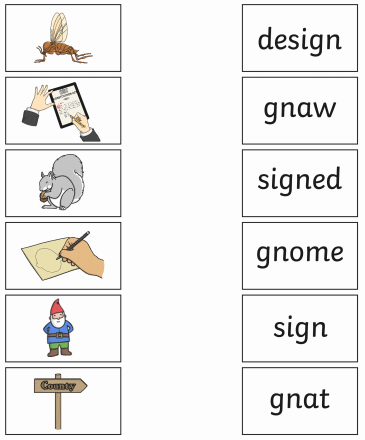 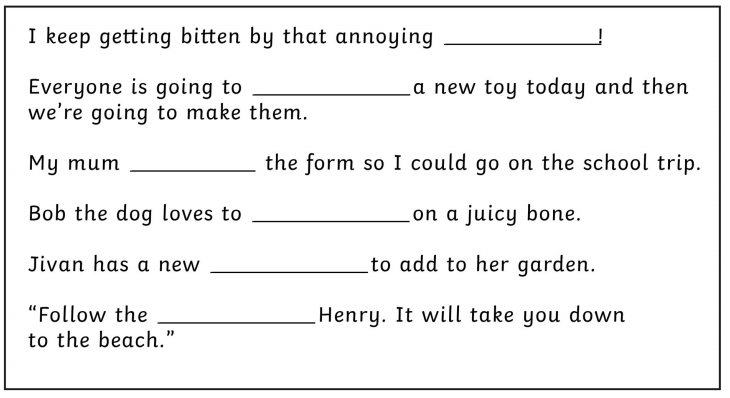 